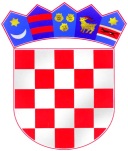     REPUBLIKA HRVATSKA ŠIBENSKO-KNINSKA ŽUPANIJA         OPĆINA RUŽIĆ           NAČELNIKKLASA: 363-01/18-01/16URBROJ: 2182-08-01-20-2Gradac,  30. travnja  2020.	Na temelju članka 31. stavka 2. Zakona o postupanju s nezakonito izgrađenim zgradama (NN 86/12, 143/13, 65/17 i 14/19)  i članka 48. Statuta Općine Ružić («Službeni vjesnik Šibensko-kninske županije» br.  8/09, 4/13  i 2/18), dana 30. travnja 2020. godine, Načelnik donosi					 I Z V J E Š Ć E 	   o izvršenju Programa utroška naknade za zadržavanje nezakonito 			izgrađenih zgrada u prostoru u 2019. godini				    	          I. 	Sredstva od naknade za zadržavanje nezakonito izgrađenih zgrada u prostoru u 2019. godini planirana su u iznosu 40.000,00 kn, a ostvarena su u iznosu od 6.410,03 kn,  utrošena   sukladno Programu održavanja   komunalne infrastrukture za 2019. godinu za poboljšanje komunalne infrastrukture na području Općine Ružić.						II. 	Ovo Izvješće podnosi se Općinskom vijeću na usvajanje. 								NAČELNIK						       ___________________________							Ante Pijuk, mag.ing.aedif.